                                 Министерство образования Омской областиБПОУ ОО «Омский строительный колледж»РАБОЧАЯ ПРОГРАММа УЧЕБНОЙ ДИСЦИПЛИНЫ                                        ОП.13   Картографическое  черчение программы подготовки специалистов среднего звенапо специальности21.02.08 Прикладная геодезиябазовая подготовка2018 г.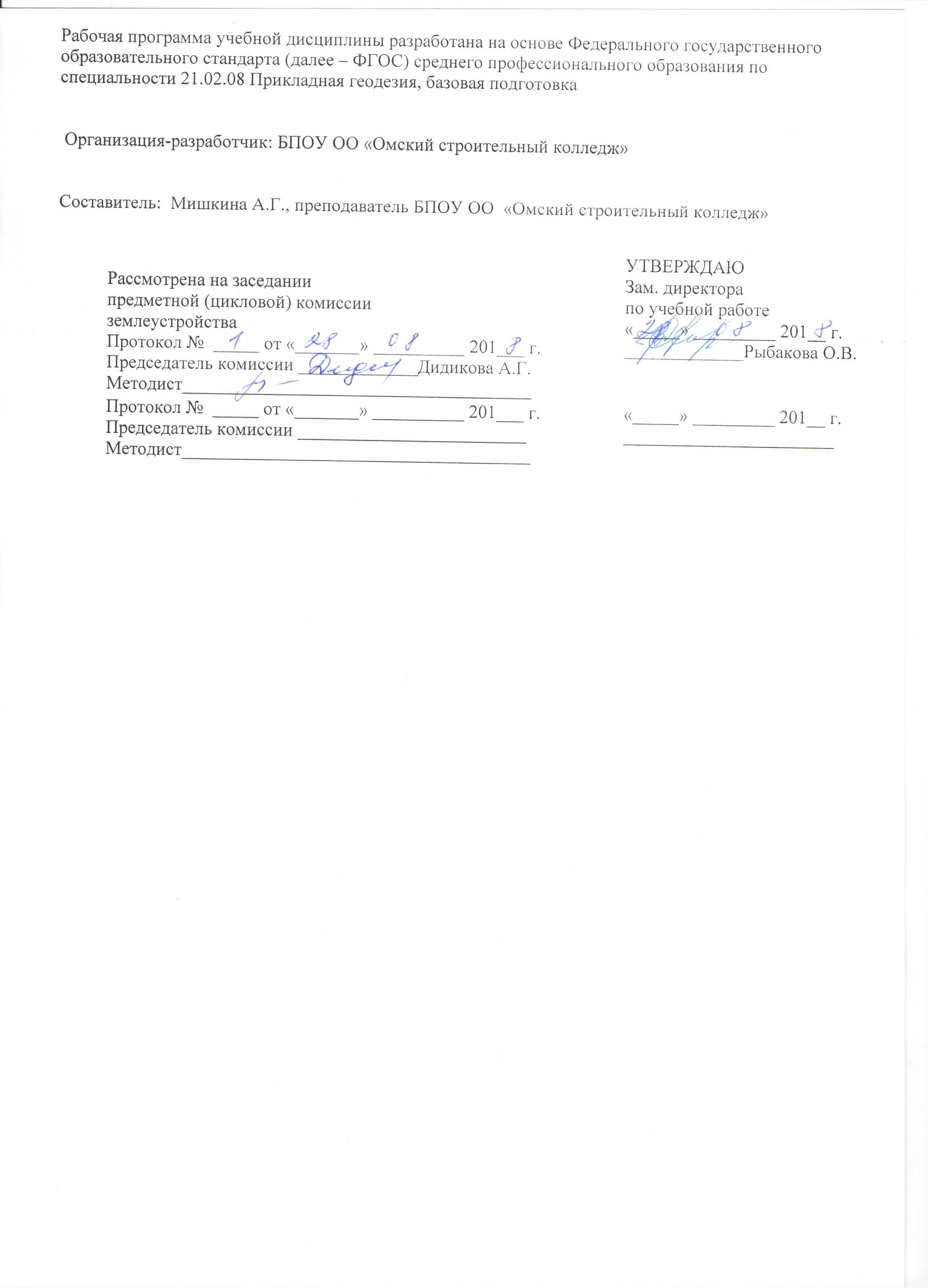 СОДЕРЖАНИЕ1. ПАСПОРТ РАБОЧЕЙ ПРОГРАММЫ УЧЕБНОЙ ДИСЦИПЛИНЫ 	ОП.013    Картографическое  черчение1.1. Область применения рабочей программыРабочая программа учебной дисциплины является частью программы подготовки специалистов среднего звена в соответствии с ФГОС СПО по специальности 21.02.08 Прикладная геодезия, базовая подготовка.Рабочая программа учебной дисциплины может быть использована в дополнительном профессиональном образовании (в программах повышения квалификации и переподготовки) и профессиональной подготовке работников в области прикладной геодезии. 1.2. Место дисциплины в структуре основной профессиональной образовательной программы: Дисциплина входит в профессиональный цикл и является вариативной общепрофессиональной дисциплиной.1.3. Цели и задачи учебной дисциплины – требования к результатам освоения учебной дисциплины:	В результате освоения дисциплины обучающийся должен уметь:  - уметь пользоваться чертежными материалами, принадлежностями и инструментами;- составлять и вычерчивать топографические планы местности;- создавать оригиналы топографических планов и карт в графическом и цифровом виде.	 В результате освоения дисциплины обучающийся должен знать:   условные знаки топографических планов и карт;правила проектирования условных знаков на топографических планах и картах;  возможности компьютерных технологий для создания оригиналов топографических планов 1.4. Количество часов на освоение рабочей программы учебной дисциплины:максимальной учебной нагрузки обучающегося___135____часов, в том числе:обязательной аудиторной учебной нагрузки обучающегося __90__ часов;самостоятельной работы обучающегося __45__ часов.2. СТРУКТУРА И СОДЕРЖАНИЕ УЧЕБНОЙ ДИСЦИПЛИНЫ2.1. Объем учебной дисциплины и виды учебной работы3. условия реализации РАБОЧЕЙ программы ПРОФЕССИОНАЛЬНОГО МОДУЛЯ3.1.  Требования к минимальному материально-техническому обеспечениютребует наличия учебного кабинета картографии.Оборудование учебного кабинета:  - посадочные места по количеству обучающихся;  - рабочее место преподавателя;  - комплект учебно-наглядных пособий   для проведения  практических работ   (плакаты);  - комплект  чертежных инструментов, материалов и принадлежностей для черчения;  -  макеты–образцы в графическом исполнении;Технические средства обучения:- компьютеры с лицензионным программным обеспечением для создания цифровой топографической основы и реализации автоматизированной информационной системы кадастра  для оснащения рабочего места преподавателя и обучающихся;- технические устройства для аудиовизуального отображения информации;- аудиовизуальные средства обучения.3.2. Информационное обеспечение обученияПеречень рекомендуемых учебных изданий, Интернет-ресурсов, дополнительной литературыНормативно-техническая литература:Условные знаки для топографических планов масштабов 1:500, 1:2000, 1:1000, 1:500. – стереотип. изд.  1973 года. - М. : Картгеоцентр, 2013 - 287 с. Профессиональный стандарт Специалист в области инженерно-геодезических изысканий (утв. приказом Министерства труда и социальной защиты РФ от 7 июня 2016 года N 286н, регистрационный номер 42692 от 29 июня 2016 года)Основные источники:Берлянт А.М. Картография: учебник / А.М. Берлянт. -4-е изд., доп. – Реком. УМО По ВО. – М.:КДУ, 2014. -447 с.Вострокнутов, А. Л. Основы топографии : учебник для СПО / А. Л. Вострокнутов, В. Н. Супрун, Г. В. Шевченко ; под общ. ред. А. Л. Вострокнутова. — М. : Юрайт, 2017. — 196 с.Инженерная и компьютерная графика : учебник и практикум для СПО / Р. Р. Анамова [и др.] ; под общ. ред. Р. Р. Анамовой, С. А. Леонову, Н. В. Пшеничнову.- М.: Юрайт, 2017.- 246 с.Дополнительные источники:Киселев, М.И. Геодезия. [Текст] : Учебник для СПО.- Реком. ФГАУ ФИРО. - 12-е изд. стереотип. - М. : Академия, 2015. - 384 с. Практикум по геодезии: учеб. пособие для ВУЗов /Под ред. Г.Г. Поклада – Допущ. МО ВУЗов. – М.: Академический проект, 2011 -470 с.Чекмарев, А. А. Инженерная графика [Текст] : учебник для вузов / А. А. Чекмарев.- 9-е изд., перераб. и доп. - Москва : Высш. шк., 2014. - 396 с. Чекалин С.И. Основы картографии, топографии и инженерной геодезии: учеб. пособие для ВУЗов \ С.И. Чекалин -  Реком. Минобразования и науки РФ. – М.: Академический проект, 2013-319 с.Раклов В.П., Федорченко М.В., Яковлева Т.Я. «Инженерная графика». М.: КОЛОСС, 2007.- 304с. Горельская, Л. В. Инженерная графика [Электронный ресурс] : учеб. пособие / Л. В. Горельская, А. В. Кострюков, С. И. Павлов; М-во образования и науки Рос. Федерации, Гос. образоват. учреждение высш. проф. образования "Оренбург. гос. ун-т". - Электрон. текстовые дан. (1 файл: 18,69 МБ). - Оренбург : ОГУ, 2011.- 184 с.            Интернет источники: http://www.cherch.ru/ 3.3. Особенности организации обучения по дисциплине для инвалидов и лиц с ограниченными возможностями здоровьяВ соответствии с Федеральным законом №273-ФЗ «Об образовании в РФ» (ст. 79), педагогический состав ППССЗ знакомится с психолого- физиологическими особенностями обучающихся инвалидов и лиц с ограниченными возможностями здоровья, индивидуальными программами реабилитации инвалидов (при наличии). При необходимости осуществляется дополнительная поддержка преподавания тьюторами, психологом, социальным педагогом, социальными работниками, волонтерами.В соответствии с Письмом Министерства образования и науки Российской Федерации, Департамента государственной политики в сфере подготовки рабочих кадров и ДПО «О методических рекомендациях по организации профориентационной работы профессиональной образовательной организации с лицами с ограниченными возможностями здоровья и инвалидностью по привлечению их на обучение по программам среднего профессионального образования и профессионального обучения от 22 декабря 2017 г. n 06-2023», в курсе дисциплины (профессионального модуля) предполагается использовать социально- активные и рефлексивные методы обучения, технологии социо- культурной реабилитации с целью оказания помощи в установлении полноценных межличностных отношений с другими студентами, создания комфортного психологического климата в студенческой группе. Подбор и объяснение учебных материалов производятся с учетом предоставления материала в различных формах: аудиальной, визуальной, с использованием специальных технических и информационных систем, в том числе с использованием дистанционных технологий и электронного обучения.Освоение дисциплины лицами с ОВЗ осуществляется с использованием средств обучения общего и специального назначения (персонального и коллективного использования). Материально- техническое обеспечение предусматривает приспособление аудитории к нуждам лиц с ОВЗ. Обязательным условием организации образовательной деятельности при наличии студентов с ограниченными возможностями здоровья (слабослышащие) является использование специальных методов: при теоретическом обучении (мультимедийные презентации, опорные конспекты); при практическом обучении (наличие учебных пособий и дидактических материалов, позволяющих визуализировать задания, рекомендации преподавателя по их выполнению и критерии оценки).Текущий контроль успеваемости для обучающихся инвалидов и обучающихся с ограниченными возможностями здоровья имеет большое значение, поскольку позволяет своевременно выявить затруднения и отставание в обучении и внести коррективы в учебную деятельность.Учебно-методические материалы для самостоятельной работы обучающихся из числа инвалидов и лиц с ограниченными возможностями здоровья предоставляются в формах, адаптированных к ограничениям их здоровья и восприятия информации:Форма проведения аттестации для студентов инвалидов устанавливается с учетом индивидуальных психофизических особенностей. Для студентов с ОВЗ предусматривается доступная форма заданий оценочных средств, а именно:- в печатной и электронной форме (для лиц с нарушениями опорно- двигательного аппарата);- в печатной форме или электронной форме с увеличенным шрифтом и контрастностью (для лиц с нарушениями слуха, речи, зрения);- методом чтения ассистентом задания вслух (для лиц с нарушениями зрения);При необходимости для обучающихся с инвалидностью процедура оценивания результатов обучения может проводиться в несколько этапов, рекомендуется предусмотреть для них увеличение времени на подготовку к зачетам и экзаменам, а также предоставлять дополнительное время для подготовки ответа на зачете/экзамене. Возможно установление образовательной организацией индивидуальных графиков прохождения промежуточной аттестации обучающимися инвалидами и обучающимися с ограниченными возможностями здоровья.Для таких студентов предусматривается доступная форма предоставления ответов на задания, а именно:- письменно на бумаге или набором ответов на компьютере (для лиц с нарушениями слуха, речи);- выбором ответа из возможных вариантов с использованием услуг ассистента (для лиц с нарушениями опорно- двигательного аппарата);- устно (для лиц с нарушениями зрения, опорно- двигательного аппарата)Для студентов с ограниченными возможностями здоровья предусмотрены следующие оценочные средства:Студентам с ограниченными возможностями здоровья увеличивается время на подготовку ответов к зачёту, разрешается готовить ответы с использованием дистанционных образовательных технологий.Индивидуальный подход на всех этапах обучения (при опросе, индивидуальные домашние задания, посильная работа на занятии; обязательная оценка положительных результатов даже небольшого вида деятельности)Максимальное использование наглядности, опорных схем, конспектов, рисунков, таблиц, карт, компьютера, интерактивной доски.4.  Контроль и оценка результатов освоения профессионального модуля (вида профессиональной деятельности)Контроль и оценка результатов освоения дисциплины осуществляется преподавателем в процессе проведения практических занятий и лабораторных работ, тестирования, а также выполнения обучающимися индивидуальных заданий, проектов, исследований.2.2. Тематический план и содержание учебной дисциплины ОП.13 Картографическое черчениеДля характеристики уровня освоения учебного материала используются следующие обозначения:1. – ознакомительный (узнавание ранее изученных объектов, свойств); 2. – репродуктивный (выполнение деятельности по образцу, инструкции или под руководством)3. – продуктивный (планирование и самостоятельное выполнение деятельности, решение проблемных задач)стр.ПАСПОРТ РАБОЧЕЙ ПРОГРАММЫ УЧЕБНОЙ ДИСЦИПЛИНЫ4СТРУКТУРА и содержание УЧЕБНОЙ ДИСЦИПЛИНЫ5условия РЕАЛИЗАЦИИ УЧЕБНОЙ дисциплины8Контроль и оценка результатов Освоения учебной дисциплины12Вид учебной работыОбъем часовМаксимальная учебная нагрузка (всего)134Обязательная аудиторная учебная нагрузка (всего) 90в том числе:     лабораторные  работы0     практические занятия86     контрольные работы0     курсовая работа (проект) 0Самостоятельная работа обучающегося (всего)45в том числе:  самостоятельная работа над курсовой работой (проектом) 0- самостоятельное изучение теоретического материала, - доработка  учебных работ, закрепление навыков черчения. 342Итоговая аттестация в форме Дифференцированного зачетаИтоговая аттестация в форме Дифференцированного зачетакатегории студентовФормыС нарушением слуха- в печатной форме;- в форме электронного документа (в т.ч. страницы преподавателя на сайте колледжа);- больше визуальной информацииС нарушением зрения- в печатной форме увеличенным шрифтом;- увеличение формата иллюстраций учебника, использование форматирования шрифта,  
- в форме электронного документа;- в форме аудиофайла;С нарушением опорно-двигательного аппарата- в печатной форме;- в форме электронного документа;- в форме аудиофайла;Категории студентовВиды оценочных средствФормы контроля и оценки результатов обученияС нарушением слухатестпреимущественно письменная проверкаС нарушением зрениясобеседованиепреимущественно устная проверка (индивидуально)С нарушением опорно- двигательного аппаратарешение дистанционных тестов, контрольные вопросыорганизация контроля с помощью дистанционных технологий (электронной оболочки MOODLE), письменная проверкаРезультаты (освоенные профессиональные компетенции)Основные показатели оценки результатаФормы и методы контроля и оценки уметьсоставлять и вычерчивать топографические планы местности;знать:  условные знаки топографических планов и карт;правила проектирования условных знаков на топографических планах и картахПК 2.2. Выполнять полевые и камеральные работы по топографическим съемкам местности, обновлению и создания оригиналов топографических планов, осваивать инновационные методы топографических работ-  вычерчивание условных знаков при составлении планов, в  соответствии с требованиями к оформлению результатов топографических съемок;-  умение выполнять подбор условных знаков согласно масштаба составляемого плана и требованиям к зарамочному оформлению, в том числе с применением программного обеспечения - портфолио выполненных работ;- защита индивидуальных работ;  ПК 2.3. Использовать компьютерные и спутниковые технологии для автоматизации полевых измерений и создания оригиналов топографических планов, осваивать инновационные методы топографических работумение работать в программе AutoCad; - знание условных знаков умение применять их к различным объектам;- Оформление фрагмента топографического плана местности в масштабе 1:2000- защита индивидуальных работ;  ПК 2.5. Соблюдать требования технических регламентов и инструкций по выполнению топографических съемок и камеральному оформлению оригиналов топографических плановзнание условных знаков, правил их применения к различным видам объектов, в том числе с применением программного обеспечения;выполнение работ при оформлении их красками различными способами;выполнение работ при оформлении их карандашом, пером и тушью;- портфолио выполненных работ;- защита индивидуальных работ;  Результаты (освоенные общие компетенции)Основные показатели оценки результатаФормы и методы контроля и оценки ОК1 Понимать сущность и социальную значимость своей будущей профессии, проявлять к ней устойчивый интерес.- демонстрация интереса к будущей профессии;- обобщение, анализ, восприятие информации для постановки целей и выбора пути ее достижения;Экспертное наблюдение и оценка на практических и лабораторных занятиях при выполнении работ на учебной практике  ОК2 Организовывать собственную деятельность, определять методы и способы выполнения профессиональных задач, оценивать их эффективность и качество- обоснование выбора и применения методов и способов решения профессиональных задач в области разработки технологических процессов;- демонстрация эффективности и качества выполнения профессиональных задачИнтерпретация результатов наблюдений за деятельностью учащихся в процессе освоения ПМОК3 Решать проблемы, оценивать риски и принимать решения в нестандартных ситуациях.- демонстрация способности принимать решения в стандартных и нестандартных ситуациях и нести за них ответственность- проявлять терпимость к различным точкам зренияЭкспертное наблюдение и оценка на практических и лабораторных занятиях при выполнении работ на учебной практике  ОК4 Осуществлять поиск, анализ и оценку информации, необходимой для постановки и решения профессиональных задач, профессионального и личностного развития- нахождение и использование информации для эффективного выполнения профессиональных задач, профессионального и личностного развитияЭкспертное наблюдение и оценка на практических и лабораторных занятиях при выполнении работ на учебной практике  ОК5 Использовать информационно-коммуникационные технологии для совершенствования профессиональной деятельности- демонстрация навыков использования информационно-коммуникативных технологий в профессиональной деятельности Экспертное наблюдение и оценка на практических и лабораторных занятиях при выполнении работ на учебной практике  ОК6 Работать в коллективе и в команде, обеспечивать ее сплочение, эффективно общаться с коллегами, руководством, потребителями- быть готовым к кооперации с коллегами, работе в коллективе, в том числе в полевых условиях и условиях экспедиций Экспертное наблюдение и оценка на практических и лабораторных занятиях при выполнении работ на учебной практике  ОК7 Ставить цели, мотивировать деятельность подчиненных, организовывать и контролировать их работу с принятием на себя ответственности за результат выполнения заданий- проявление ответственности за работу подчинённых, результат выполнения заданийЭкспертное наблюдение и оценка на практических и лабораторных занятиях при выполнении работ на учебной практике  ОК8 Самостоятельно определять задачи профессионального и личностного развития, заниматься самообразованием, осознанно планировать повышение квалификации- стремление к саморазвитию, повышению своей квалификации и мастерстваЭкспертное наблюдение и оценка на практических и лабораторных занятиях при выполнении работ на учебной практике  ОК9 Быть готовым к смене технологий в профессиональной деятельности- владение основными методами, способами и средствами получения, хранения, переработки информации и навыками работы с компьютером как средством управления информациейЭкспертное наблюдение и оценка на практических и лабораторных занятиях при выполнении работ на учебной практике  Наименование разделов и темСодержание учебного материала, лабораторные  работы и практические занятия, самостоятельная работа обучающихся Содержание учебного материала, лабораторные  работы и практические занятия, самостоятельная работа обучающихся Содержание учебного материала, лабораторные  работы и практические занятия, самостоятельная работа обучающихся Объем часовУровень освоения122234Раздел 1.Основы картографического черчения. Черчение карандашом, пером Основы картографического черчения. Черчение карандашом, пером Основы картографического черчения. Черчение карандашом, пером Тема 1.1Общие понятия о топографической графике.Черчение карандашомСодержание учебного материалаСодержание учебного материалаСодержание учебного материала22Тема 1.1Общие понятия о топографической графике.Черчение карандашом11Введение. Чертежные инструменты и принадлежности. Язык карты, условные знаки, надписи. 221Тема 1.1Общие понятия о топографической графике.Черчение карандашомПрактические занятияПрактические занятияПрактические занятия62Тема 1.1Общие понятия о топографической графике.Черчение карандашом11Вычерчивание сетки квадратов карандашом22Тема 1.1Общие понятия о топографической графике.Черчение карандашом22Вычерчивание  шкалы толщин22Тема 1.1Общие понятия о топографической графике.Черчение карандашом33Вычерчивание ШТАМПа22Тема 1.1Общие понятия о топографической графике.Черчение карандашомСамостоятельная работа обучающихся.Закрепление  навыков  проведения параллельных линий с различными интервалами, выдерживая одинаковую толщину; освоение метода наращивания штриха для дальнейшего вычерчивания топографических планов и карт. Вычерчивание сетки квадратов, шкалы толщин, поперечного и линейного масштабов, плавных линий карандашомСамостоятельная работа обучающихся.Закрепление  навыков  проведения параллельных линий с различными интервалами, выдерживая одинаковую толщину; освоение метода наращивания штриха для дальнейшего вычерчивания топографических планов и карт. Вычерчивание сетки квадратов, шкалы толщин, поперечного и линейного масштабов, плавных линий карандашомСамостоятельная работа обучающихся.Закрепление  навыков  проведения параллельных линий с различными интервалами, выдерживая одинаковую толщину; освоение метода наращивания штриха для дальнейшего вычерчивания топографических планов и карт. Вычерчивание сетки квадратов, шкалы толщин, поперечного и линейного масштабов, плавных линий карандашом83Тема 1.2Черчение   чертежным пером.Практические занятияПрактические занятияПрактические занятия1043Тема 1.2Черчение   чертежным пером.11Вычерчивание сетки квадратов тушью1042Тема 1.2Черчение   чертежным пером.22Вычерчивание линий методом наращивания тушью22Тема 1.2Черчение   чертежным пером.33Построение и вычерчивание в туши  поперечного и линейного масштабов42Тема 1.2Черчение   чертежным пером.Самостоятельная работа обучающихсяЗакрепление навыков: проведение плавных кривых линий с различными интервалами, выдерживая одинаковую толщину линии 0,2 мм.; освоение метода наращивания штриха для дальнейшего вычерчивания топографических планов и карт. Вычерчивание сетки квадратов, шкалы толщин, плавных линий тушью и перомСамостоятельная работа обучающихсяЗакрепление навыков: проведение плавных кривых линий с различными интервалами, выдерживая одинаковую толщину линии 0,2 мм.; освоение метода наращивания штриха для дальнейшего вычерчивания топографических планов и карт. Вычерчивание сетки квадратов, шкалы толщин, плавных линий тушью и перомСамостоятельная работа обучающихсяЗакрепление навыков: проведение плавных кривых линий с различными интервалами, выдерживая одинаковую толщину линии 0,2 мм.; освоение метода наращивания штриха для дальнейшего вычерчивания топографических планов и карт. Вычерчивание сетки квадратов, шкалы толщин, плавных линий тушью и пером43Раздел 2.Шрифты для надписей на картах, планах, проектахШрифты для надписей на картах, планах, проектахШрифты для надписей на картах, планах, проектахТема 2.1. Виды шрифтов, применяемых при оформлении графических материалов  Практические занятияПрактические занятияПрактические занятия308Тема 2.1. Виды шрифтов, применяемых при оформлении графических материалов  11Вычерчивание букв и слов  Топографическим шрифтом  Т-132 3082-3Тема 2.1. Виды шрифтов, применяемых при оформлении графических материалов  22Вычерчивание букв и слов  Курсивом остовным 8Тема 2.1. Виды шрифтов, применяемых при оформлении графических материалов  33Вычерчивание букв и слов  шрифтом БСАМ  8Тема 2.1. Виды шрифтов, применяемых при оформлении графических материалов  44 Вычерчивание художественных рамок и букв и слов  художественным шрифтом.4Тема 2.1. Виды шрифтов, применяемых при оформлении графических материалов  55Вычерчивание букв и слов  Вычислительным шрифтом (в карандаше)2Тема 2.1. Виды шрифтов, применяемых при оформлении графических материалов  Самостоятельная работа обучающихся.Вычерчивание  буквСамостоятельная работа обучающихся.Вычерчивание  буквСамостоятельная работа обучающихся.Вычерчивание  букв143Раздел 3.Работа акварельными краскамиРабота акварельными краскамиРабота акварельными краскамиТема 3.1.Общие сведения о работе краскамиПрактические занятияПрактические занятияПрактические занятия162Тема 3.1.Общие сведения о работе красками1Способ отмывкиСпособ отмывки42Тема 3.1.Общие сведения о работе красками2Способ лессировкиСпособ лессировки42Тема 3.1.Общие сведения о работе красками3Способ фоновой окраскиСпособ фоновой окраски42Тема 3.1.Общие сведения о работе красками4Способ гипсометрической окраскиСпособ гипсометрической окраски4Тема 3.1.Общие сведения о работе краскамиСамостоятельная работа обучающихся. Окраска способом отмывки, лессировки, гипсометрической окраски и фоновойСамостоятельная работа обучающихся. Окраска способом отмывки, лессировки, гипсометрической окраски и фоновойСамостоятельная работа обучающихся. Окраска способом отмывки, лессировки, гипсометрической окраски и фоновой83Раздел 4.Условные знаки Условные знаки Условные знаки Тема 4.1.Вычерчивание условных знаков в соответствии с масштабом, тушью и перомПрактические занятияПрактические занятияПрактические занятия24Тема 4.1.Вычерчивание условных знаков в соответствии с масштабом, тушью и пером1Вычерчивание знаков  геодезических пунктов и  знаков строений, зданий и их частейВычерчивание знаков  геодезических пунктов и  знаков строений, зданий и их частей42Тема 4.1.Вычерчивание условных знаков в соответствии с масштабом, тушью и пером2Вычерчивание  знаков  объектов промышленности Вычерчивание  знаков  объектов промышленности 42Тема 4.1.Вычерчивание условных знаков в соответствии с масштабом, тушью и пером3Вычерчивание знаков  автомобильных  и железных  дорогВычерчивание знаков  автомобильных  и железных  дорог42Тема 4.1.Вычерчивание условных знаков в соответствии с масштабом, тушью и пером4Вычерчивание знаков  гидрографии и знаков  рельефаВычерчивание знаков  гидрографии и знаков  рельефа42Тема 4.1.Вычерчивание условных знаков в соответствии с масштабом, тушью и пером5Вычерчивание знаков  сельхозугодий и растительностиВычерчивание знаков  сельхозугодий и растительности42Тема 4.1.Вычерчивание условных знаков в соответствии с масштабом, тушью и пером6Вычерчивание части топографического плана местности в масштабе 1:2000 в программе AutoCadВычерчивание части топографического плана местности в масштабе 1:2000 в программе AutoCad42Тема 4.1.Вычерчивание условных знаков в соответствии с масштабом, тушью и перомСамостоятельная работа обучающихся. Вычерчивание  условных знаков.Самостоятельная работа обучающихся. Вычерчивание  условных знаков.Самостоятельная работа обучающихся. Вычерчивание  условных знаков.113Тема 4.1.Вычерчивание условных знаков в соответствии с масштабом, тушью и перомДифференцированный зачетДифференцированный зачетДифференцированный зачет23Всего:Всего:Всего:Всего:135